Przedmiotowe Zasady Oceniania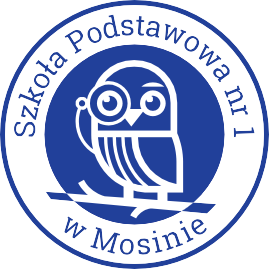 na lekcjach przyrody/biologii- rok szkolny 2023/2024Przedmiotowe Zasady Oceniania na lekcjach przyrody/biologii są zgodne z zapisem w statucie szkoły.Wymagania edukacyjne są zgodne z aktualną podstawą programową.Uczeń, który był nieobecny na sprawdzianie/kartkówce, ma obowiązek napisania zaległej pracy w ciągu dwóch tygodni od powrotu do szkoły, po wcześniejszym umówieniu się z nauczycielem. Uczeń może również poprawić  sprawdzian/kartkówkę w ciągu dwóch tygodni od otrzymania oceny. Do dziennika wpisujemy wówczas ocenę z poprawy. która zastępuje ocenę uzyskaną poprzednio.  Pisanie prac odbywa sie na godzinie dostępności. Wagi ocen z przyrody/biologii:sprawdzian z całego działu – waga 4kartkówki i projekty  - waga 3zielniki, albumy, referaty – waga 3doświadczenia, obserwacje, wykonanie modelu – waga 2aktywność na lekcji, praca w grupach, zadanie domowe – waga 1udział w konkursach i olimpiadach:waga 4 – przy przejściu do następnego etapu lub zajęcia miejsca na podium,waga 3 – za udział w konkursie/olimpiadzie.Średnia ważona jest tylko wartością pomocniczą, nie decyduje o ocenie końcowej.